РОССИЙСКАЯ ФЕДЕРАЦИЯБЕЛГОРОДСКАЯ ОБЛАСТЬ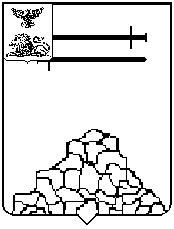 КОНТРОЛЬНО - СЧЕТНАЯ КОМИССИЯЯКОВЛЕВСКОГО ГОРОДСКОГО ОКРУГА309070, г.Строитель, ул.Ленина, д.16                                                                       тел. (47 244) 6-94-01ИНФОРМАЦИЯпо результатам экспертно-аналитического мероприятия в Муниципальном казённом учреждении «Управление социального строительства Яковлевского городского округа» по вопросу «Аудит в сфере закупок в целях проверки, анализа и оценки информации о законности, целесообразности, об обоснованности, о своевременности, об эффективности и о результативности расходов за 2021 год». Основание для проведения экспертно-аналитического мероприятия: Пункт 1.7 раздел 1 плана работы Контрольно-счетной комиссии Яковлевского городского округа                на 2022 год, утвержденного распоряжением председателя Контрольно-счетной комиссии Яковлевского городского округа от 27 декабря 2021 года № 24.Предмет экспертно-аналитического мероприятия: соблюдение объектом проверки при осуществлении закупок для муниципальных нужд требований законодательства РФ и иных нормативных правовых актов РФ о контрактной системе                  в сфере закупок товаров, работ, услуг. Цель экспертно-аналитического мероприятия: предупреждение и выявление нарушений законодательства РФ о контрактной системе в сфере закупок товаров, работ, услуг.Объект экспертно-аналитического мероприятия: Муниципальное казённое учреждение «Управление социального строительства Яковлевского городского округа».Исследуемый период: с 01 января 2021 года по 31 декабря 2021 года.Сроки проведения экспертно-аналитического мероприятия:                               с 12 января 2022 года по 27 января 2022 года.Вопросы мероприятия: 1. Общие сведения об учреждении.2. Организация закупок.3. Планирование закупок.4. Обоснование закупки.5. Заключение контрактов.6. Исполнение муниципальных контрактов.7. Рекомендации.Муниципальное казенное учреждение «Управление социального строительства Яковлевского городского округа» создано в соответствии с решением Муниципального совета Яковлевского района от 31 марта 2018 г. №14.Свою деятельность учреждение осуществляет на основании Устава, утвержденного постановлением администрации Яковлевского городского округа от 28.12.2018 г. № 5.Основной деятельностью МКУ «Управление социального строительства Яковлевского городского округа» является осуществление функций муниципального заказчика по строительству, реконструкции и капитальному ремонту, ремонту объектов муниципальной собственности для нужд Яковлевского городского округа.Финансовое обеспечение деятельности осуществляется за счет средств бюджета Яковлевского городского округа.Учредителем учреждения является Яковлевский городской округ. Функции                    и полномочия учредителя осуществляет администрация Яковлевского городского округа.Бухгалтерский учет в учреждении в проверяемом году осуществляло МКУ «Центр бухгалтерского учета Яковлевского городского округа» на основании заключенного Соглашения от 11.11.2019 года № 26.Совокупный годовой объем закупок, предусмотренный планом графиком,                    на начало 2021 года составил 176 347,39 тыс. рублей, на 28.12.2021 года СГОЗ составил 484 967,20 тыс. рублей.В ходе экспертно-аналитического мероприятия выборочно проведен анализ закупок, включенных в план–график на 2021 год и установлены отдельные нарушения требований Федерального закона от 05.04.2013 года № 44-ФЗ «О контрактной системе                 в сфере закупок товаров, работ, услуг для обеспечения государственных                                       и муниципальных нужд».Основными причинами нарушений, выявленных в ходе проведения аудита в сфере закупок, являются недостатки в организации процесса закупок и отсутствие должного контроля со стороны должностных лиц к работе с Федеральным законом "О контрактной системе в сфере закупок товаров, работ, услуг для обеспечения государственных                       и муниципальных нужд" от 05.04.2013 № 44-ФЗ.В целях принятия мер по устранению, выявленных нарушений и замечаний, предотвращению нанесения материального ущерба Учреждению, а также созданию условий для более эффективного и рационального использования бюджетных средств, комиссией в адрес проверяемого объекта направлено представление.Предоставлен отчет об итогах проведения мероприятия в Совет депутатов Яковлевского городского округа, подготовлена информация главе администрации Яковлевского городского округа.